Консультация для родителей по ритмопластике.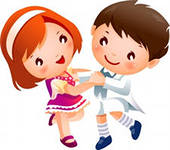 Понятие «Пластика» используется, как правило, в широком смысле слова. В более узком значении это понятие трактуется как «особые выразительные средства, отличимые от танца и пантомимы». В энциклопедии «Балет» дается краткий анализ этого вида искусства, которое «характеризуется свободным движением, не подчиненным законам классического танца, использованием и совмещением танцевальных и жизненных положений тела танцовщика».Используя термин «пластика» по отношению к ритмическим занятиям с дошкольниками, можно подчеркнуть, что в основе методики лежит овладение свободой движения под музыку. Если характеризовать движения, которые входят в систему упражнений, то можно сказать, что детям предлагается освоить все возможное разнообразие пластических средств: это и основные, общеразвивающие движения, разнообразные жесты, танцевальные движения и т.д. Некоторые композиции предлагаются детям как этюды, другие – как образно-игровые и ритмические танцы.Искусство пластических движений уходит своими корнями в далекое прошлое – замечательную эпоху древней Греции. В наше время большой вклад в разработку системы музыкально-ритмического воспитания внес швейцарский педагог Э. Жак-Далькроз и знаменитая танцовщица А. Дункан. Ритмический танец, который сейчас пользуется большой популярностью, является «результатом взаимодействия ритмического танца, порожденного системой Э. Жака-Далькроза и пластического танца А. Дункан. В нем органично соединились два противоположного принципа: полная подчиненность внутренним закономерностям музыкальной формы, диктующей ритмическую организацию движений, и свобода их пластической разработки, которая не связана с какой-либо танцевальной традицией».Для композиций ритмических танцев характерна направленность на коллективное исполнение, кроме того, уровень их технического исполнения те требует специальной профессиональной подготовки.Воспитание у детей любви и интереса к занятиям ритмикой, потребности движения под музыку является одной из центральных задач музыкально-ритмического воспитания. Известно, что в условиях традиционного обучения хореографии, гимнастике присутствует «муштра», отрабатывание отдельных элементов упражнений с целью формирования двигательных навыков и умений. Далеко не для всех дошкольников такие занятия приносят радость и удовлетворения. Только наиболее способные в музыкальном и пластическом отношении дети занимаются с удовольствием, сами стремятся к достижению результата. Между тем, дошкольники, которые испытывают затруднения в исполнении движений под музыку, стараются уклониться от таких занятий, либо, с радостью начиная, очень быстро «остывают» и перестают заниматься. А именно таким детям нужны занятия ритмопластикой.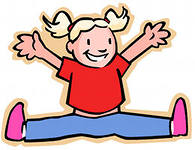 В отличие от традиционных занятий хореографией, ритмической гимнастикой и другими видами музыкальных движений, основная цель программы «ритмопластика» – это психологическое раскрепощение каждого ребенка, которое возможно при условии уверенности его в своих силах, освоении собственного тела как выразительного «инструмента». Безусловно, развитие музыкальности, пластичности, умения творчески выразить свое восприятие музыки в движениях также являются важными задачами ритмического воспитания, но «акцент» внимания педагога концентрируется не столько на результате, сколько на процессе обучения. Как считал Э. Жак-Далькроз, «урок ритмической гимнастики должен приносить детям радость, иначе он теряет половину своей цены». Хорошее самочувствие ребенка, приподнятое настроение, отсутствие боязни казаться неловким, неуклюжим и получить за это замечание педагога-хореографа.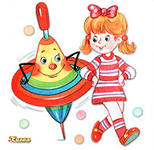 